Содержание1. Постановление муниципального района Сергиевский Самарской области от «13» мая 2020 года №525 «О проведении смотра-конкурса на лучшее содержание защитных сооружений гражданской обороны на территории муниципального района Сергиевский в 2020 году»……………..32. Постановление муниципального района Сергиевский Самарской области от «12» мая 2020 года №524 «О порядке формирования, ведения, обязательного опубликования перечня имущества муниципального района Сергиевский Самарской области, используемого в целях предоставления его во владение и (или) в пользование на долгосрочной основе (в том числе по льготным ставкам арендной платы) социально ориентированным некоммерческим организациям, а также порядке и условиях предоставления во владение и (или) в пользование на долгосрочной основе (в том числе по льготным ставкам арендной платы) включенного в указанный перечень имущества муниципального района Сергиевский Самарской области социально ориентированным некоммерческим организациям»………………………………………………………53. ИНФОРМАЦИОННОЕ СООБЩЕНИЕ………………………………………………………………………………………………………………64. ПРОЕКТ МЕЖЕВАНИЯ ТЕРРИТОРИИ объекта: «Проект межевания территории в границах территориальной зоны «Ж2 Зона застройки малоэтажными жилыми домами» застроенная многоквартирными домами № 4, № 6, № 7, № 9, № 10, № 11 по улице Первомайская в поселке Сургут сельского поселения Сургут муниципального района Сергиевский Самарской области» в границах сельского поселения Сургут муниципального района Сергиевский Самарской области»…………………………………………………………………………………………………65. ИНФОРМАЦИОННОЕ СООБЩЕНИЕ……………………………………………………………………………………………………………..106. ПРОЕКТ МЕЖЕВАНИЯ ТЕРРИТОРИИ объекта: «Проект межевания территории в границах территориальной зоны «Ж3 Зона застройки среднеэтажными жилыми домами № 20, № 22 по улице Суслова в поселке городского типа Суходол городского поселения Суходол муниципального района Сергиевский Самарской области» в границах городского поселения Суходол муниципального района Сергиевский Самарской области»…………………………………………………………………………………………………………………………………………...107. ИНФОРМАЦИОННОЕ СООБЩЕНИЕ……………………………………………………………………………………………………………..118. ИЗМЕНЕНИЯ В ПРОЕКТ МЕЖЕВАНИЯ ТЕРРИТОРИИ объекта: «Ж8 Зона комплексной застройки» по адресу: Самарская обл., Сергиевский р-н, п.г.т. Суходол, в границах улиц Георгиевская и Солнечная» в границах  городского поселения Суходол муниципального района Сергиевский Самарской области»……………………………………………………………………………………………………………………………11Администрациямуниципального района СергиевскийСамарской областиПОСТАНОВЛЕНИЕ«13» мая 2020г.                                                                                                                                                                                                                     №525О проведении смотра-конкурса на лучшее содержание защитных сооружений гражданской обороны на территории муниципального района Сергиевский в 2020 годуВ соответствии с постановлением Правительства Российской Федерации от 29.11.1999г.  №1309 «О порядке создания убежищ и иных объектов гражданской обороны», приказа  МЧС России от 05.04.1996г №225 « О сохранении фонда средств коллективной защиты», от 06.04.2020 г. №233 «О проведении смотра-конкурса на лучшее содержание защитных сооружений гражданской обороны в субъектах Российской Федерации, муниципальных образованиях и организациях в 2020 году»,  в  целях поддержания защитных сооружений гражданской обороны (далее - ЗС ГО) на территории муниципального района Сергиевский  в состоянии постоянной готовности к использованию по назначению, администрация муниципального района Сергиевский постановляет:1. Утвердить: 1.1. Положение о проведении смотра-конкурса на лучшее содержание  сооружений гражданской обороны и их готовности к приему укрываемого населения в муниципальном районе Сергиевский  (приложение №1).1.2. Состав  комиссии по проведению смотра-конкурса на лучшее содержание  сооружений гражданской обороны и их готовности к приему укрываемого населения в муниципальном районе Сергиевский  (приложение №2).2. Провести смотр-конкурс на лучшее содержание защитных сооружений гражданской обороны на территории муниципального района Сергиевский  в период с 12 мая 2020 года по 10 августа  2020 г.3. Рекомендовать руководителям организаций, предприятий, учреждений, имеющих на балансе ЗС ГО:- принять участие в смотре-конкурсе,  направить заявки на участие в Администрацию муниципального района Сергиевский в срок до 1.06.2020 г.-  в срок до 10.08.2020 г.  подготовить необходимую документацию для проведения смотра – конкурса и привести состояние ЗС ГО в соответствие с действующим законодательством.- обеспечить доступ комиссии  в ЗС ГО для осмотра в ходе проведения смотра-конкурса.4. Председателю комиссии по проверке состояния ЗС ГО  на территории муниципального района Сергиевский  (Заболотину С.Г.):4.1. Организовать работу комиссии по проведению смотра-конкурса на лучшее содержание  сооружений гражданской обороны и их готовности к приему укрываемого населения в муниципальном районе Сергиевский,  по итогам смотра-конкурса определить перечень лучших ЗС ГО на территории муниципального района Сергиевский  и к 15 августа 2020 г. представить их в Главное управление МЧС России по Самарской области для участия в областном смотре-конкурсе.5. Опубликовать настоящее постановление  в газете «Сергиевский вестник»;6. Настоящее постановление вступает в силу со дня его официального опубликования.7. Контроль за выполнением настоящего распоряжения возложить на заместителя Главы муниципального района Сергиевский Заболотина С.Г.Глава муниципального района Сергиевский		А. А. Веселов                                                                                                 Приложение №1 к  постановлению  администрации муниципального района Сергиевский                                                                                        от «13» мая 2020 г.   №525Положение о проведении смотра-конкурса на лучшее содержание  сооружений гражданской обороны и их готовности к приему укрываемого населения в муниципальном районе СергиевскийI. Общие положения1. Настоящим положением определяется порядок проведения смотра-конкурса  на лучшее содержание  защитных сооружений гражданской обороны и их готовности к приему укрываемого населения  в муниципальном районе Сергиевский  (далее смотр-конкурс).2. Организатором смотра-конкурса является Администрация муниципального района Сергиевский.3. Смотр-конкурс проводится в соответствии с Планом основных мероприятий муниципального района Сергиевский  в области гражданской обороны, предупреждения и ликвидации чрезвычайных ситуаций, обеспечения пожарной безопасности и безопасности людей на водных объектах  на 2020 год.II. Цели и задачи смотра-конкурса1. Улучшение содержания и эксплуатации защитных сооружений, поддержания их в постоянной готовности к приему укрываемого населения.2. Повышение эффективности использования защитных сооружений в хозяйственных целях.3. Распространение опыта содержания, эксплуатации и использования лучших защитных сооружений.III. Условия проведения смотра-конкурса1. Смотр—конкурс проводится с учетом поданных заявок,  а также вместимости убежищ, разделенных на следующие условные группы:I  группа  - до 150 человек;II группа – от 150 до 600 человек;III группа – от 600 человек и более.В каждой группе присуждаются три призовых места;2. Победители смотра-конкурса определяются по наибольшей сумме баллов, набранной в соответствии с таблицей проведения смотра-конкурса ЗСГО.Максимальное количество баллов — 3000.При наличии недостатков из максимального количества баллов вычитается сумма баллов, снижающая оценку защитного сооружения, согласно критерий оценок состояния защитных сооружений при проведении смотра-конкурса. 3. По результатам проверки защитного сооружения составляется протокол проверки состояния защитного сооружения, представленного на конкурс в соответствии с приложением   к настоящему положению.IV Критерии оценки состояния ЗС ГОПриложение к  «Положению о проведении смотра-конкурса на  лучшее содержание  защитных сооружений  гражданской обороны и их готовности  к приему укрываемого населения  в муниципальном районе Сергиевский» ПРОТОКОЛпроверки состояния защитного сооружения ГО, представленного на смотр-конкурсс. Сергиевск                                                                                                                                                                         «___» ____________20___г. Комиссия в составе: Председатель комиссии____________________________________________________________ (Ф.И.О.) (Должность)Заместитель председателя комиссии______________________________________ ________________________________________________________________________(Ф.И.О.) (Должность)Члены комиссии ________________________________________________________________________ (Ф.И.О.) (Должность)________________________________________________________________________ (Ф.И.О.) (Должность)________________________________________________________________________ (Ф.И.О.) (Должность)________________________________________________________________________ (Ф.И.О.) (Должность)________________________________________________________________________ (Ф.И.О.) (Должность)________________________________________________________________________ (Ф.И.О.) (Должность)Установила: Владельцем (балансодержателем)_________________________________________________________________________________________________________________ Предъявленное к проверке защитное сооружение __________________________________________________________________________________________________ введённое в эксплуатацию_______________________________________________ Согласно проекту убежище предназначено для укрытия в особый период НРС _____чел. (трудоспособного населения _____чел., нетранспортабельных больных____ чел )В мирное время используется как____________________________________________ Таблица оценки защитного сооружения ГО:__________________________________________________________________Наименование ЗС ГО, место расположения (адрес, координаты), форма собственности ____________________________________________________________________, инвентарный номер, проектная вместимость, наименование организации, на балансе которой находится ЗС ГОСостояние защитного сооружения оценено в  ________________________ баллов Председатель комиссии: ____________________    ________________________                                                              (подпись)                             (Фамилия, инициалы )________________                (дата)Заместитель председателя комиссии_____________    ________________________                                                                    (подпись)                             (Фамилия, инициалы )________________                (дата)Члены комиссии:                 _________________          ________________________                                                              (подпись)                             (Фамилия, инициалы )________________                (дата)                                                  _________________          ________________________                                                              (подпись)                             (Фамилия, инициалы )________________                (дата)Приложение №2 к  постановлению  администрации муниципального района  Сергиевский от «13» мая 2020 г.   №525СОСТАВкомиссии по проведению смотра-конкурса на лучшее содержание  сооружений гражданской обороны и их готовности к приему укрываемого населения в муниципальном районе СергиевскийЗаболотин Сергей Геннадьевич - заместитель Главы муниципального района Сергиевский – председатель комиссии;Семагин Сергей Анатольевич - начальник отдела по делам ГО и ЧС администрации муниципального района Сергиевский - заместитель председателя комиссии;Члены комиссии:Коновалов Сергей Иванович –заместитель  руководителя  МКУ «Управление заказчика-застройщика, архитектуры и градостроительства муниципального района Сергиевский» (по согласованию); Лопатин Александр Алексеевич - главный специалист отдела по делам ГО и ЧС администрации муниципального района Сергиевский;Комиссаров Сергей Петрович – начальник ЕДДС муниципального района Сергиевский МАУ «Сервис» (по согласованию);Плотцев Андрей Юрьевич –начальник отдела надзорной деятельности и профилактической работы по м.р.Сергиевский, Исаклинский и Клявлинский УНДиПР Главного управления МЧС России по Самарской области (по согласованию).Администрациямуниципального района СергиевскийСамарской области  ПОСТАНОВЛЕНИЕ«12» мая 2020г.                                                                                                                                                                                                                    № 524«О порядке формирования, ведения, обязательного опубликования перечня имущества муниципального района Сергиевский Самарской области, используемого в целях предоставления его во владение и (или) в пользование на долгосрочной основе (в том числе по льготным ставкам арендной платы) социально ориентированным некоммерческим организациям, а также порядке и условиях предоставления во владение и (или) в пользование на долгосрочной основе (в том числе по льготным ставкам арендной платы)  включенного в указанный перечень имущества муниципального района Сергиевский Самарской области социально ориентированным некоммерческим организациям»В соответствии с Федеральным законом от 06.10.2003 № 131-ФЗ «Об общих принципах организации местного самоуправления в Российской Федерации», Федеральным законом от 12.01.1996 № 7-ФЗ «О некоммерческих организациях», Уставом муниципального района Сергиевский Самарской области,   Администрация муниципального района СергиевскийПОСТАНОВЛЯЕТ:1.  Утвердить Порядок формирования, ведения, обязательного опубликования перечня имущества муниципального района Сергиевский Самарской области, используемого в целях предоставления его во владение и (или) в пользование на долгосрочной основе (в том числе по льготным ставкам арендной платы) социально ориентированным некоммерческим организациям согласно приложению №1.2. Утвердить Порядок и условия предоставления во владение и (или) в пользование на долгосрочной основе (в том числе по льготным ставкам арендной платы) социально ориентированным некоммерческим организациям имущества муниципального района Сергиевский Самарской области, включенного в перечень имущества муниципального района Сергиевский Самарской области, используемого в целях предоставления его во владение и (или) в пользование на долгосрочной основе (в том числе по льготным ставкам арендной платы) социально ориентированным некоммерческим организациям  согласно приложению №2.  3. Опубликовать настоящее постановление  в газете «Сергиевский вестник».4. Настоящее постановление вступает в силу со дня его официального опубликования.5. Контроль за выполнением настоящего постановления возложить на заместителя Главы муниципального района Сергиевский Самарской области Чернова А.Е.	Глава муниципального района Сергиевский                                                                                         А.А. ВеселовПриложение №1к постановлению администрации муниципального района Сергиевский«12» мая  2020 г.Порядок формирования, ведения, обязательного опубликования перечня имущества муниципального района Сергиевский Самарской области, используемого в целях предоставления его во владение и (или) в пользование на долгосрочной основе (в том числе по льготным ставкам арендной платы) социально ориентированным некоммерческим организациям1. Настоящий Порядок определяет процедуру формирования, ведения, обязательного опубликования перечня имущества муниципального района Сергиевский Самарской области, используемого в целях предоставления его во владение и (или) в пользование на долгосрочной основе (в том числе по льготным ставкам арендной платы) социально ориентированным некоммерческим организациям.2. Порядок применяется  в отношении имущества  сельских (городского) поселений муниципального района Сергиевский Самарской области, в случае передачи полномочий  по владению, пользованию и распоряжению имуществом сельских (городского) поселений муниципального района Сергиевский Самарской области на уровень муниципального района Сергиевский Самарской области.3. В перечень имущества муниципального района Сергиевский Самарской области, предназначенного для использования в целях предоставления его во владение и (или) в пользование на долгосрочной основе (в том числе по льготным ставкам арендной платы) социально ориентированным некоммерческим организациям (далее - Перечень), может быть включено движимое и недвижимое (нежилые здания и помещения) имущество, находящееся в собственности муниципального района Сергиевский Самарской области, свободное от прав третьих лиц (за исключением имущественных прав некоммерческих организаций).4. Перечень формируется в целях оказания имущественной поддержки социально ориентированным некоммерческим организациям путем передачи во владение и (или) в пользование таким некоммерческим организациям имущества муниципального района Сергиевский Самарской области.5. Имущество муниципального района Сергиевский Самарской области, включенное в Перечень, должно использоваться только по целевому назначению.6. Перечень утверждается постановлением Администрации муниципального района Сергиевский Самарской области.7. После утверждения Перечня в установленном порядке он подлежит обязательному опубликованию в газете «Сергиевский вестник», а также размещению в информационно-телекоммуникационной сети Интернет на сайте Администрации муниципального района Сергиевский Самарской области.8. В Перечень должны быть включены следующие сведения:- порядковый номер;-наименование объекта недвижимого имущества- адрес объекта недвижимого имущества;- площадь объекта недвижимого имущества, передаваемого во владение и (или) в пользование социально ориентированным некоммерческим организациям;- назначение недвижимого имущества;- наименование, инвентарный номер движимого имущества.В Перечень могут быть включены другие сведения, необходимые для индивидуализации имущества.9. Ведение Перечня возлагается на Комитет управлению муниципальным имуществом муниципального района Сергиевский Самарской области.10. Включение имущества в Перечень или исключение его из Перечня, а также изменение сведений об имуществе производятся путем внесения в Перечень соответствующей записи.11. Имущество исключается из Перечня в случае:- принятия решения о передаче имущества в федеральную собственность, собственность  Самарской области или муниципальную собственность иных муниципальных образований;- возникновения у органов местного самоуправления муниципального района Сергиевский  Самарской области потребности в имуществе для осуществления своих полномочий;- гибели, списания или уничтожения имущества;- утраты права собственности муниципального района Сергиевский Самарской области на имущество в случаях, предусмотренных действующим законодательством.12. Вносимые в Перечень изменения и дополнения утверждаются постановлением Администрации муниципального района Сергиевский Самарской области, которое подлежит опубликованию в порядке, предусмотренном пунктом 7 настоящего Порядка.Приложение №2к постановлению администрации муниципального района Сергиевский«12» мая 2020 г.Порядок и условия предоставления во владение и (или) в пользование на долгосрочной основе (в том числе по льготным ставкам арендной платы) социально ориентированным некоммерческим организациям имущества муниципального района Сергиевский Самарской области, включенного в перечень имущества муниципального района Сергиевский Самарской области, используемого в целях предоставления его во владение и (или) в пользование на долгосрочной основе (в том числе по льготным ставкам арендной платы) социально ориентированным некоммерческим организациям1. Настоящий Порядок определяет процедуру и условия предоставления во владение и (или) в пользование на долгосрочной основе (в том числе по льготным ставкам арендной платы) социально ориентированным некоммерческим организациям имущества муниципального района Сергиевский Самарской области, включенного в перечень имущества муниципального района Сергиевский Самарской области, используемого в целях предоставления его во владение и (или) в пользование на долгосрочной основе (в том числе по льготным ставкам арендной платы) социально ориентированным некоммерческим организациям (далее - Перечень).2. Имущество муниципального района Сергиевский Самарской области, включенное в Перечень, предоставляется на условиях аренды либо в безвозмездное временное пользование социально ориентированным некоммерческим организациям в установленном Порядке,  при условии осуществления социально ориентированными некоммерческими организациями деятельности, направленной на решение социальных проблем, развитие гражданского общества в Российской Федерации, а также других видов деятельности, предусмотренных статьей 31.1 Федерального закона от 12 января 1996 года № 7-ФЗ «О некоммерческих организациях».3. Передача муниципального имущества в аренду или безвозмездное временное пользование, заключение, изменение, расторжение договоров аренды или договоров безвозмездного временного пользования осуществляются Администрацией муниципального района Сергиевский Самарской области (далее - Администрация).4. Имущество муниципального района Сергиевский Самарской области (далее-муниципальное имущество), включенное в Перечень, не подлежит отчуждению в частную собственность, в том числе в собственность некоммерческих организаций, использующих это имущество.5. Запрещается передача прав и обязанностей по договору безвозмездного  временного пользования имуществом или по договору аренды другому лицу, предоставления имущества в субаренду.Запрещаются продажа переданного социально ориентированным некоммерческим организациям муниципального имущества, переуступка прав пользования им, передача прав пользования им в залог и внесение прав пользования таким имуществом в уставный капитал любых других субъектов хозяйственной деятельности.6. Договор о предоставлении во владение и (или) в пользование муниципального имущества, включенного в Перечень, заключается на срок не менее двух лет.7. В случае отказа социально ориентированной некоммерческой организации от договора, досрочного расторжения договора указанное имущество передается другим заинтересованным социально ориентированным некоммерческим организациям в соответствии с настоящим Порядком.8. За владение и (или) пользование муниципальным имуществом, включенным в Перечень, социально ориентированная некоммерческая организация (арендатор) обязана своевременно вносить арендную плату в срок, установленный договором аренды.Размер арендной платы за владение и (или) пользование муниципальным имуществом, включенным в Перечень, подлежит определению в соответствии с Федеральным законом от 29 июля 1998 года № 135-ФЗ «Об оценочной деятельности в Российской Федерации» (базовая ставка).К социально ориентированным некоммерческим организациям при расчете размера арендной платы к базовым ставкам арендной платы применяется понижающий коэффициент ¬¬¬¬0,5.Предоставление льгот по арендной плате не может носить индивидуального характера.9. Социально ориентированные некоммерческие организации (далее - заявители) для заключения договора аренды или договора безвозмездного временного пользования муниципальным имуществом, включенным в Перечень, предоставляют в Администрацию следующие документы:1) заявление о передаче муниципального имущества в аренду или безвозмездное временное пользование (далее-заявление), в котором обязательно указываются:- наименование, местонахождение муниципального имущества - объекта договора аренды или договора безвозмездного временного пользования и целевое использование муниципального имущества;- полное наименование заявителя;2) заверенные копии учредительных документов юридического лица;3) заверенную копию свидетельства о государственной регистрации юридического лица;4) заверенную копию свидетельства о постановке на учет в налоговом органе;5) заверенную копию документа, подтверждающего полномочия лица на подписание договора от имени юридического лица;6) копию документа, удостоверяющего личность представителя заявителя;7) копии документов, подтверждающих полномочия представителя заявителя на осуществление действий от имени заявителя;8) копию лицензии, если осуществляемый социально ориентированной некоммерческой организацией вид деятельности в соответствии с действующим законодательством подлежит лицензированию;9) выписку из Единого государственного реестра юридических лиц.10) копию бухгалтерского баланса и (или) отчета о прибыли и убытках на последнюю отчетную дату, предшествующую дате подачи заявления (оригиналы указанных документов в случае, предусмотренном подпунктом 11 настоящего пункта);11) в случае осуществления заявителем приносящей доход деятельности представляются документы, предусмотренные пунктами 2, 3, 5 части 1 статьи 20 Федерального закона от 26 июля 2006 года № 135-ФЗ «О защите конкуренции».10.Заявление с приложением документов  в день их поступления в Администрацию регистрируется в общем отделе Администрации и направляются  Главе муниципального района Сергиевский  Самарской области для рассмотрения и  назначения ответственного исполнителя путем проставления резолюции на заявлении. Заявление и приложенные документы через  общий отдел Администрации передаются в Комитет по управлению муниципальным имуществом муниципального района Сергиевский Самарской области (далее-КУМИ) для рассмотрения. 11. Основаниями для возврата документов, указанных в пункте 9 настоящего Положения, являются:1) отсутствие в заявлении информации о наименовании, местонахождении муниципального имущества - объекта договора аренды или договора безвозмездного временного пользования и целевом использовании муниципального имущества;2) отсутствие в заявлении полного наименования заявителя;3) отсутствие в заявлении подписи представителя заявителя;4) содержание в заявлении исправлений, не заверенных представителем заявителя;5) непредставление или представление не в полном объеме документов, указанных в пункте 9 настоящего Положения;6) представление заявления, текст которого не поддается прочтению.Возврат документов оформляется письмом Администрации за подписью заместителя Главы муниципального района Сергиевский Самарской области, курирующего КУМИ с указанием причин такого возврата и осуществляется в течение 7 рабочих дней со дня регистрации  документов, указанных в пункте 9 настоящего Положения, в Администрации.12. Администрация  рассматривает заявление о передаче муниципального имущества в аренду или безвозмездное временное пользование и представленные документы в течение 30 рабочих дней со дня их регистрации в общем отделе Администрации  и принимает решение о предоставлении муниципального имущества в аренду или безвозмездное временное пользование либо об отказе в предоставлении муниципального имущества.13. В случаях, предусмотренных федеральным законодательством, Администрация  обращается в антимонопольный орган для согласования предоставления муниципальной преференции, выражающейся в предоставлении во владение и (или) в пользование муниципального имущества, включенного в Перечень, в порядке, установленном Федеральным законом от 26 июля 2006 года № 135-ФЗ «О защите конкуренции». Срок, установленный пунктом  12  настоящего Положения, приостанавливается до получения Администрацией решения антимонопольного органа.14. Основаниями для отказа в предоставлении муниципального имущества являются:1) несоответствие заявителя категории социально ориентированной некоммерческой организации согласно Федеральному закону от 12 января 1996 года № 7-ФЗ «О некоммерческих организациях»;2) отсутствие в Перечне испрашиваемого муниципального имущества;3) наличие обременения испрашиваемого в аренду или безвозмездное временное пользование муниципального имущества правами третьих лиц - другой социально ориентированной некоммерческой организации;4) несоответствие заявленной цели использования муниципального имущества его назначению;5) непредставление или представление не в полном объеме документов, указанных в пункте 10 настоящего Положения.6) отказ антимонопольного органа в предоставлении муниципальной преференции социально ориентированной некоммерческой организации, осуществляющей приносящую доход деятельность.15. Решение о предоставлении муниципального имущества, включенного в Перечень, в аренду или безвозмездное временное пользование либо об отказе в предоставлении такого имущества оформляется решением КУМИ.Решение КУМИ об отказе в предоставлении муниципального имущества, включенного в Перечень, должно содержать причины отказа.Решение КУМИ об отказе в предоставлении муниципального имущества, включенного в Перечень, направляется заявителю в течение 5 рабочих дней со дня подписания решения КУМИ заказным почтовым отправлением с уведомлением о вручении или иным доступным способом.Иным доступным способом уведомления является вручение решения КУМИ непосредственно уполномоченному представителю заявителя с получением расписки о получении решения КУМИ или отметки на втором экземпляре решения КУМИ, содержащего дату получения, подпись, фамилию, имя, отчество и должность получателя.16. КУМИ в течение 5 рабочих дней со дня принятия решения о предоставлении муниципального имущества, включенного в Перечень, в аренду или в безвозмездное временное пользование направляет заявителю проект соответствующего договора.17. Договор аренды или безвозмездного временного пользования муниципальным имуществом, включенным в Перечень, подлежит подписанию обеими сторонами в течение 10 рабочих дней со дня принятия решения КУМИ о предоставлении указанного муниципального имущества.18. Договор аренды, безвозмездного временного пользования муниципальным имуществом, включенным в Перечень, подлежит расторжению в случаях:1) прекращения осуществления некоммерческой организацией, которой оказана имущественная поддержка, социально ориентированных видов деятельности, предусмотренных статьей 31.1 Федерального закона от 12 января 1996 года № 7-ФЗ «О некоммерческих организациях», а также других видов деятельности, установленных действующим законодательством, направленных на решение социальных проблем, развитие гражданского общества;2) использования муниципального имущества, включенного в Перечень, предоставленного во владение и (или) в пользование социально ориентированной некоммерческой организации, не по целевому назначению и (или) с нарушением запретов и ограничений, установленных статьей 31.1 Федерального закона от 12 января 1996 года № 7-ФЗ «О некоммерческих организациях»;3) возникновения у органов местного самоуправления муниципального района Сергиевский  Самарской области потребности в имуществе для осуществления своих полномочий;4) если  в период владения и (или) пользования муниципальным имуществом, полученным социально ориентированной некоммерческой организацией без согласования с антимонопольным органом, данная организация начнет осуществлять приносящую доход деятельность.5) в иных случаях, предусмотренных действующих законодательством.Расторжение договора в случаях, предусмотренных настоящим пунктом, осуществляется по взаимному соглашению сторон или в судебном порядке.19. Иные условия предоставления социально ориентированным некоммерческим организациям в аренду или безвозмездное временное пользование муниципального имущества, включенного в Перечень, определяются действующим законодательством, муниципальными правовыми актами муниципального района Сергиевский Самарской области и устанавливаются соответствующим договором.ИНФОРМАЦИОННОЕ СООБЩЕНИЕРуководствуясь п. 1 ч. 8 ст. 5.1 ГрК Ф,  п.1 главы 2 Порядка организации и проведения общественных обсуждений или публичных слушаний по вопросам градостроительной деятельности на территории сельского поселения Сургут муниципального района Сергиевский Самарской области, утвержденного решением Собрания представителей сельского поселения Сургут муниципального района  Сергиевский  Самарской  области  от 01.04.2020 года № 7, в соответствии с Постановлением Главы сельского поселения Сургут муниципального района Сергиевский Самарской области № 2 от 07.05.2020 г. «О проведении публичных слушаний по проекту межевания территории объекта: «Проект межевания территории в границах территориальной зоны "Ж2 Зона застройки малоэтажными жилыми домами» застроенная многоквартирными домами № 4, № 6, № 7, № 9, № 10, № 11 по улице Первомайская в поселке Сургут сельского поселения Сургут муниципального района Сергиевский Самарской области» в границах  сельского поселения Сургут муниципального района Сергиевский Самарской области», Администрация сельского поселения Сургут муниципального района Сергиевский Самарской области осуществляет опубликование проекта  межевания территории объекта: «Проект межевания территории в границах территориальной зоны "Ж2 Зона застройки малоэтажными жилыми домами» застроенная многоквартирными домами № 4, № 6, № 7, № 9, № 10, № 11 по улице Первомайская в поселке Сургут сельского поселения Сургут муниципального района Сергиевский Самарской области» в границах  сельского поселения Сургут муниципального района Сергиевский Самарской области в газете «Сергиевский вестник» и размещение указанного проекта межевания территории объекта: «Проект межевания территории в границах территориальной зоны "Ж2 Зона застройки малоэтажными жилыми домами» застроенная многоквартирными домами № 4, № 6, № 7, № 9, № 10, № 11 по улице Первомайская в поселке Сургут сельского поселения Сургут муниципального района Сергиевский Самарской области» в границах  сельского поселения Сургут муниципального района Сергиевский Самарской области в информационно-телекоммуникационной сети «Интернет» на официальном сайте Администрации муниципального района Сергиевский Самарской области http://sergievsk.ru/.ПРОЕКТ МЕЖЕВАНИЯ ТЕРРИТОРИИобъекта: «Проект межевания территории в границах территориальной зоны «Ж2 Зона застройки малоэтажными жилыми домами» застроенная многоквартирными домами № 4, № 6, № 7, № 9, № 10, № 11 по улице Первомайская в поселке Сургут сельского поселения Сургут муниципального района Сергиевский Самарской области» в границах сельского поселения Сургут муниципального района Сергиевский Самарской области»Самара 2020СОСТАВ1. Основная часть:- текстовая часть;- чертежи.2. Материалы по обоснованию:- исходные данные;- чертежи;- список использованных нормативных правовых актов. ТЕКСТОВАЯ ЧАСТЬСОДЕРЖАНИЕ1. Пояснительная записка;  2. Перечень и сведения о площади образуемых земельных участков, в том числе возможные способы их образования;3. Сведения о границах территории, в отношении которой утверждён проект межевания, содержащие перечень координат характерных точек этих границ в системе координат МСК-63.1. Пояснительная запискаПодготовка настоящего проекта межевания территории (далее – ПМТ) в связи с образованием шести земельных участков (далее – :ЗУ1, :ЗУ2, :ЗУ3, :ЗУ4, :ЗУ6, :ЗУ7), на которых расположены многоквартирные дома (далее – МКД) № 4, № 6, № 7, № 9, № 10, № 11 по улице Первомайская в посёлке Сургут сельского поселения Сургут муниципального района Сергиевский Самарской области с разрешённым использованием «Малоэтажная многоквартирная жилая застройка», и одного земельного участка (далее – :ЗУ5) с разрешённым использованием «Социальное обслуживание, спорт», в рамках регионального проекта «Формирование комфортной городской среды» подпрограммы «Создание условий для обеспечения качественными услугами жилищно-коммунального хозяйства граждан России» государственной программы Самарской области «Формирование комфортной городской среды на 2018-2024 годы», утверждённой постановлением Правительства Самарской области от 01.11.2017 № 688, обусловлена требованиями пункта 3 статьи 11.3 Земельного кодекса Российской Федерации, пункта 3 части 3 статьи 41 Градостроительного кодекса Российской Федерации.  Решение о подготовке ПМТ принято Администрацией сельского поселения Сургут муниципального района Сергиевский Самарской области путём издания постановления от 29.04.2020 № 29 О подготовке проекта межевания территории объекта: «Проект межевания территории в границах территориальной зоны «Ж2 Зона застройки малоэтажными жилыми домами» застроенная многоквартирными домами № 4, № 6, № 7, № 9, № 10, № 11 по улице Первомайская в поселке Сургут сельского поселения Сургут муниципального района Сергиевский Самарской области» в границах сельского поселения Сургут муниципального района Сергиевский Самарской области».Согласно карте градостроительного зонирования городского поселения Сургут муниципального района Сергиевский Самарской области в составе Правил землепользования и застройки сельского поселения Суходол муниципального района Сергиевский Самарской области, утверждённых решением собрания представителей сельского поселения Сургут муниципального района Сергиевский Самарской области от 27.12.2013 № 29  (в редакции решения собрания представителей сельского поселения Сургут муниципального района Сергиевский Самарской области от 01.08.2018 № 23), :ЗУ1, :ЗУ2, :ЗУ3, :ЗУ4, :ЗУ5, :ЗУ6 и :ЗУ7 располагаются в границах территориальной зоны «Ж2 Зона застройки малоэтажными жилыми домами», в связи с чем: 1) основным видом разрешённого использования (далее – ВРИ) :ЗУ1, :ЗУ2, :ЗУ3, :ЗУ4, :ЗУ6 и :ЗУ7 является – Малоэтажная многоквартирная жилая застройка, включающий в себя:- размещение малоэтажного многоквартирного жилого дома (дом, пригодный для постоянного проживания, высотой до 4 этажей, включая мансардный); - разведение декоративных и плодовых деревьев, овощных и ягодных культур; - размещение индивидуальных гаражей и иных вспомогательных сооружений; - обустройство спортивных и детских площадок, площадок отдыха; - размещение объектов обслуживания жилой застройки во встроенных, пристроенных и встроенно-пристроенных помещениях малоэтажного многоквартирного дома, если общая площадь таких помещений в малоэтажном многоквартирном доме не составляет более 15% общей площади помещений дома;2) основным и вспомогательным ВРИ :ЗУ5 является - Социальное обслуживание, спорт, включающий в себя:- размещение объектов капитального строительства, предназначенных для оказания гражданам социальной помощи (службы занятости населения, дома престарелых, дома ребенка, детские дома, пункты питания малоимущих граждан, пункты ночлега для бездомных граждан, службы психологической и бесплатной юридической помощи, социальные, пенсионные и иные службы, в которых осуществляется прием граждан по вопросам оказания социальной помощи и назначения социальных или пенсионных выплат); - размещение объектов капитального строительства для размещения отделений почты и телеграфа; - размещение объектов капитального строительства для размещения общественных некоммерческих организаций: благотворительных организаций, клубов по интересам;- размещение объектов капитального строительства в качестве спортивных клубов, спортивных залов, бассейнов, устройство площадок для занятия спортом и физкультурой (беговые дорожки, спортивные сооружения, теннисные корты, поля для спортивной игры, автодромы, мотодромы, трамплины, трассы и спортивные стрельбища), в том числе водным (причалы и сооружения, необходимые для водных видов спорта и хранения соответствующего инвентаря);- размещение спортивных баз и лагерей.Площадь :ЗУ1 составляет 1351 кв.м, из которых 467 кв.м занимает МКД № 11 по улице Первомайская в посёлке Сургут сельского поселения Сургут муниципального района Сергиевский Самарской области с кадастровым номером 63:31:1101017:19, а 884 кв.м занимают элементы озеленения и благоустройства, иные предназначенные для обслуживания, эксплуатации и благоустройства МКД и расположенные на :ЗУ1 объекты.Площадь :ЗУ2 составляет 1301 кв.м, из которых 471 кв.м занимает МКД № 10 по улице Первомайская в посёлке Сургут сельского поселения Сургут муниципального района Сергиевский Самарской области с кадастровым номером 63:31:1101011:382, а 830 кв.м занимают элементы озеленения и благоустройства, иные предназначенные для обслуживания, эксплуатации и благоустройства МКД и расположенные на :ЗУ2 объекты.Площадь :ЗУ3 составляет 1309 кв.м, из которых 468 кв.м занимает МКД № 6 по улице Первомайская в посёлке Сургут сельского поселения Сургут муниципального района Сергиевский Самарской области с кадастровым номером 63:31:1101011:359, а 841 кв.м занимают элементы озеленения и благоустройства, иные предназначенные для обслуживания, эксплуатации и благоустройства МКД и расположенные на :ЗУ3 объекты.Площадь :ЗУ4 составляет 1631 кв.м, из которых 701 кв.м занимает МКД № 9 по улице Первомайская в посёлке Сургут сельского поселения Сургут муниципального района Сергиевский Самарской области с кадастровым номером 63:31:1101011:376, а 930 кв.м занимают элементы озеленения и благоустройства, иные предназначенные для обслуживания, эксплуатации и благоустройства МКД и расположенные на :ЗУ4 объекты.Площадь :ЗУ5 составляет 1247 кв.м.Площадь :ЗУ6 составляет 1717 кв.м, из которых 463 кв.м занимает МКД № 7 по улице Первомайская в посёлке Сургут сельского поселения Сургут муниципального района Сергиевский Самарской области с кадастровым номером 63:31:1101011:498, а 1254 кв.м занимают элементы озеленения и благоустройства, иные предназначенные для обслуживания, эксплуатации и благоустройства МКД и расположенные на :ЗУ6 объекты.Площадь :ЗУ7 составляет 1392 кв.м, из которых 465 кв.м занимает МКД № 4 по улице Первомайская в посёлке Сургут сельского поселения Сургут муниципального района Сергиевский Самарской области с кадастровым номером 63:31:1101011:383, а 927 кв.м занимают элементы озеленения и благоустройства, иные предназначенные для обслуживания, эксплуатации и благоустройства МКД и расположенные на :ЗУ7 объекты.Настоящий ПМТ не предусматривает образование земельных участков, которые будут отнесены к территориям общего пользования или имуществу общего пользования, в том числе в отношении которых предполагаются резервирование и (или) изъятие для государственных или муниципальных нужд. В отношении территории, применительно к которой подготовлен настоящий ПМТ, отсутствует проект планировки территории. Подготовка настоящего ПМТ осуществляется не в целях определения местоположения границ образуемых и (или) изменяемых лесных участков. В связи с чем текстовая часть настоящего ПМТ не содержит сведений, предусмотренных пунктами 2-4 части 5 статьи 43 Градостроительного кодекса Российской Федерации.В свою очередь, неотображение на чертежах межевания территории сведений, предусмотренных пунктами 2, 3, 5 части 6 статьи 43 Градостроительного кодекса Российской Федерации, также обусловлено отсутствием проекта планировки территории, применительно к которой подготовлен настоящий ПМТ, отсутствием публичных сервитутов, а также тем, что целью подготовки настоящего ПМТ не является установление или изменение красных линий.2. Перечень и сведения о площади образуемых земельных участков3. Сведения о границах территории, в отношении которой утвержден проект межевания, содержащие перечень координат характерных точек этих границ в системе координат МСК-63ЧЕРТЕЖИ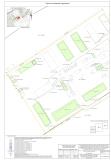 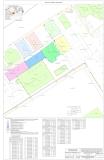 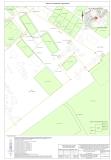 МАТЕРИАЛЫ ПО ОБОСНОВАНИЮ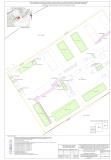 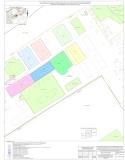 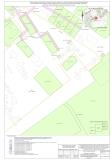 Исходные данныеСписок использованных нормативных правовых актов1. Земельный кодекс Российской Федерации;2. Градостроительный кодекс Российской Федерации;3. Гражданский кодекс Российской Федерации;4. Жилищный кодекс Российской Федерации;5. Федеральный закон от 25.10.2001 № 137-ФЗ «О введении в действие Земельного кодекса Российской Федерации»;6. Федеральный закон от 13.07.2015 № 218-ФЗ «О государственной регистрации недвижимости»;7. Методические рекомендации по проведению работ по формированию земельных участков, на которых расположены многоквартирные дома, утверждённые приказом Минстроя России от 07.03.2019 № 153/пр;8. СП 59.13330.2016. «Свод правил. Доступность зданий и сооружений для маломобильных групп населения. Актуализированная редакция СНиП 35-01-2001», утверждённых приказом Минстроя России от 14.11.2016 № 798/пр;9. СП 42.13330.2016. «Свод правил. Градостроительство. Планировка и застройка городских и сельских поселений. Актуализированная редакция СНиП 2.07.01-89*», утверждённых приказом Минстроя России от 30.12.2016 № 1034/пр;10. Постановление Правительства Самарской области от 01.11.2017 № 688 «Об утверждении государственной программы Самарской области «Формирование комфортной городской среды на 2018 - 2024 годы»;11. Правила землепользования и застройки сельского поселения Сургут муниципального района Сергиевский Самарской области, утверждённые решением собрания представителей сельского поселения Сургут муниципального района Сергиевский Самарской области от  27.12.2013 № 29  (в редакции решения собрания представителей сельского поселения Сургут муниципального района Сергиевский Самарской области от 01.08.2018 № 23).ИНФОРМАЦИОННОЕ СООБЩЕНИЕРуководствуясь п. 1 ч. 8 ст. 5.1 ГрК Ф,  п.1 главы 2 Порядка организации и проведения общественных обсуждений или публичных слушаний по вопросам градостроительной деятельности на территории городского поселения Суходол муниципального района Сергиевский Самарской области, утвержденного решением Собрания представителей городского поселения Суходол муниципального района  Сергиевский  Самарской  области  от 01.04.2020 года № 6, в соответствии с Постановлением Главы городского поселения Суходол муниципального района Сергиевский Самарской области № 4 от 07.05.2020 г. «О проведении публичных слушаний по проекту межевания территории объекта: «Проект межевания территории в границах территориальной зоны "Ж3 Зона застройки среднеэтажными жилыми домами № 20, № 22 по улице Суслова в поселке городского типа Суходол городского поселения Суходол муниципального района Сергиевский Самарской области» в границах  городского поселения Суходол муниципального района Сергиевский Самарской области», Администрация городского поселения Суходол муниципального района Сергиевский Самарской области осуществляет опубликование проекта  межевания территории объекта: «Проект межевания территории в границах территориальной зоны "Ж3 Зона застройки среднеэтажными жилыми домами № 20, № 22 по улице Суслова в поселке городского типа Суходол городского поселения Суходол муниципального района Сергиевский Самарской области» в границах  городского поселения Суходол муниципального района Сергиевский Самарской области в газете «Сергиевский вестник» и размещение указанного проекта межевания территории объекта: «Проект межевания территории в границах территориальной зоны "Ж3 Зона застройки среднеэтажными жилыми домами № 20, № 22 по улице Суслова в поселке городского типа Суходол городского поселения Суходол муниципального района Сергиевский Самарской области» в границах  городского поселения Суходол муниципального района Сергиевский Самарской области в информационно-телекоммуникационной сети «Интернет» на официальном сайте Администрации муниципального района Сергиевский Самарской области http://sergievsk.ru/.ПРОЕКТ МЕЖЕВАНИЯ ТЕРРИТОРИИобъекта: «Проект межевания территории в границах территориальной зоны «Ж3 Зона застройки среднеэтажными жилыми домами № 20, № 22 по улице Суслова в поселке городского типа Суходол городского поселения Суходол муниципального района Сергиевский Самарской области» в границах городского поселения Суходол муниципального района Сергиевский Самарской области»Самара 2020СОСТАВ1. Основная часть:- текстовая часть;- чертежи.2. Материалы по обоснованию:- исходные данные;- чертежи;- список использованных нормативных правовых актов. ТЕКСТОВАЯ ЧАСТЬСОДЕРЖАНИЕ1. Пояснительная записка;  2. Перечень и сведения о площади образуемых земельных участков, в том числе возможные способы их образования;3. Сведения о границах территории, в отношении которой утверждён проект межевания, содержащие перечень координат характерных точек этих границ в системе координат МСК-63.1. Пояснительная запискаПодготовка настоящего проекта межевания территории (далее – ПМТ) в связи с образованием двух земельных участков (далее – :ЗУ1, :ЗУ2), на которых расположены многоквартирные дома (далее – МКД) № 20, № 22 по улице Суслова в посёлке городского типа Суходол городского поселения Суходол муниципального района Сергиевский Самарской области с разрешённым использованием «Среднеэтажная жилая застройка», в рамках регионального проекта «Формирование комфортной городской среды» подпрограммы «Создание условий для обеспечения качественными услугами жилищно-коммунального хозяйства граждан России» государственной программы Самарской области «Формирование комфортной городской среды на 2018-2024 годы», утверждённой постановлением Правительства Самарской области от 01.11.2017 № 688, обусловлена требованиями пункта 3 статьи 11.3 Земельного кодекса Российской Федерации, пункта 3 части 3 статьи 41 Градостроительного кодекса Российской Федерации.  Решение о подготовке ПМТ принято Администрацией городского поселения Суходол муниципального района Сергиевский Самарской области путём издания постановления от 29.04.2020 № 38 «О подготовке проекта межевания территории объекта: «Проект межевания территории в границах территориальной зоны «Ж3 Зона застройки среднеэтажными жилыми домами № 20, № 22 по улице Суслова в поселке городского типа Суходол городского поселения Суходол муниципального района Сергиевский Самарской области» в границах городского поселения Суходол муниципального района Сергиевский Самарской области».Согласно карте градостроительного зонирования городского поселения Суходол муниципального района Сергиевский Самарской области в составе Правил землепользования и застройки городского поселения Суходол муниципального района Сергиевский Самарской области, утверждённых решением собрания представителей городского поселения Суходол муниципального района Сергиевский Самарской области от 20.12.2013 № 30  (в редакции решения собрания представителей городского поселения Суходол муниципального района Сергиевский Самарской области от 13.12.2017 № 32), :ЗУ1 и :ЗУ2 располагаются в границах территориальной зоны «Ж3 Зона застройки среднеэтажными жилыми домами», в связи с чем их основным видом разрешённого использования (далее – ВРИ) является – Среднеэтажная жилая застройка. Указанный ВРИ включает в себя:- размещение жилых домов, предназначенных для разделения на квартиры, каждая из которых пригодна для постоянного проживания (жилые дома высотой не выше восьми надземных этажей, разделённых на две и более квартиры); - благоустройство и озеленение; - размещение подземных гаражей и автостоянок; - обустройство спортивных и детских площадок, площадок отдыха; - размещение объектов обслуживания жилой застройки во встроенных, пристроенных и встроенно-пристроенных помещениях многоквартирного дома, если общая площадь таких помещений в многоквартирном доме не составляет более 20% общей площади помещений дома.Площадь :ЗУ1 составляет 3283 кв.м, из которых 1430 кв.м занимает МКД № 20 по улице Суслова в посёлке городского типа Суходол городского поселения Суходол муниципального района Сергиевский Самарской областис кадастровым номером 63:31:1102011:164, а 1853 кв.м занимают элементы озеленения и благоустройства, иные предназначенные для обслуживания, эксплуатации и благоустройства МКД и расположенные на :ЗУ1 объекты.Площадь :ЗУ2 составляет 5043 кв.м, из которых 1694 кв.м занимает МКД № 22 по улице Суслова в посёлке городского типа Суходол городского поселения Суходол муниципального района Сергиевский Самарской области с кадастровым номером 63:31:1102005:168, а 3349 кв.м занимают элементы озеленения и благоустройства, иные предназначенные для обслуживания, эксплуатации и благоустройства МКД и расположенные на :ЗУ2 объекты.Настоящий ПМТ не предусматривает образование земельных участков, которые будут отнесены к территориям общего пользования или имуществу общего пользования, в том числе в отношении которых предполагаются резервирование и (или) изъятие для государственных или муниципальных нужд. В отношении территории, применительно к которой подготовлен настоящий ПМТ, отсутствует проект планировки территории. Подготовка настоящего ПМТ осуществляется не в целях определения местоположения границ образуемых и (или) изменяемых лесных участков. В связи с чем текстовая часть настоящего ПМТ не содержит сведений, предусмотренных пунктами 2-4 части 5 статьи 43 Градостроительного кодекса Российской Федерации.В свою очередь, неотображение на чертежах межевания территории сведений, предусмотренных пунктами 2, 3, 5 части 6 статьи 43 Градостроительного кодекса Российской Федерации, также обусловлено отсутствием проекта планировки территории, применительно к которой подготовлен настоящий ПМТ, отсутствием публичных сервитутов, а также тем, что целью подготовки настоящего ПМТ не является установление или изменение красных линий.2. Перечень и сведения о площади образуемых земельных участков3. Сведения о границах территории, в отношении которой утвержден проект межевания, содержащие перечень координат характерных точек этих границ в системе координат МСК-63ЧЕРТЕЖИ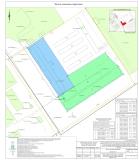 МАТЕРИАЛЫ ПО ОБОСНОВАНИЮ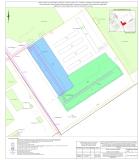 Исходные данныеСписок использованных нормативных правовых актов1. Земельный кодекс Российской Федерации;2. Градостроительный кодекс Российской Федерации;3. Гражданский кодекс Российской Федерации;4. Жилищный кодекс Российской Федерации;5. Федеральный закон от 25.10.2001 № 137-ФЗ «О введении в действие Земельного кодекса Российской Федерации»;6. Федеральный закон от 13.07.2015 № 218-ФЗ «О государственной регистрации недвижимости»;7. Методические рекомендации по проведению работ по формированию земельных участков, на которых расположены многоквартирные дома, утверждённые приказом Минстроя России от 07.03.2019 № 153/пр;8. СП 59.13330.2016. «Свод правил. Доступность зданий и сооружений для маломобильных групп населения. Актуализированная редакция СНиП 35-01-2001», утверждённых приказом Минстроя России от 14.11.2016 № 798/пр;9. СП 42.13330.2016. «Свод правил. Градостроительство. Планировка и застройка городских и сельских поселений. Актуализированная редакция СНиП 2.07.01-89*», утверждённых приказом Минстроя России от 30.12.2016 № 1034/пр;10. Постановление Правительства Самарской области от 01.11.2017 № 688 «Об утверждении государственной программы Самарской области «Формирование комфортной городской среды на 2018 - 2024 годы»;11. Правила землепользования и застройки городского поселения Суходол муниципального района Сергиевский Самарской области, утверждённые решением собрания представителей городского поселения Суходол муниципального района Сергиевский Самарской области от  20.12.2013 № 30  (в редакции решения собрания представителей городского поселения Суходол муниципального района Сергиевский Самарской области от 13.12.2017 № 32).ИНФОРМАЦИОННОЕ СООБЩЕНИЕРуководствуясь п. 1 ч. 8 ст. 5.1 ГрК Ф,  п.1 главы 2 Порядка организации и проведения общественных обсуждений или публичных слушаний по вопросам градостроительной деятельности на территории городского поселения Суходол муниципального района Сергиевский Самарской области, утвержденного решением Собрания представителей городского поселения Суходол муниципального района  Сергиевский  Самарской  области  от 01.04.2020 года № 6, в соответствии с Постановлением Главы городского поселения Суходол муниципального района Сергиевский Самарской области № 5  от 07.05.2020 г. «О проведении публичных слушаний по внесению изменений в проект межевания территории объекта: «Ж8 Зона комплексной застройки» по адресу: Самарская обл., Сергиевский р-н, п.г.т. Суходол, в границах улиц Георгиевская и Солнечная» в границах  городского поселения Суходол муниципального района Сергиевский Самарской области», Администрация городского поселения Суходол муниципального района Сергиевский Самарской области осуществляет опубликование вносимых изменений в проект  межевания территории объекта: «Ж8 Зона комплексной застройки» по адресу: Самарская обл., Сергиевский р-н, п.г.т. Суходол, в границах улиц Георгиевская и Солнечная» в границах  городского поселения Суходол муниципального района Сергиевский Самарской области в газете «Сергиевский вестник» и размещение указанного проекта межевания территории объекта: «Ж8 Зона комплексной застройки» по адресу: Самарская обл., Сергиевский р-н, п.г.т. Суходол, в границах улиц Георгиевская и Солнечная» в границах  городского поселения Суходол муниципального района Сергиевский Самарской области в информационно-телекоммуникационной сети «Интернет» на официальном сайте Администрации муниципального района Сергиевский Самарской области http://sergievsk.ru/.ИЗМЕНЕНИЯ В ПРОЕКТ МЕЖЕВАНИЯ ТЕРРИТОРИИ объекта: «Ж8 Зона комплексной застройки» по адресу: Самарская обл., Сергиевский р-н, п.г.т. Суходол, в границах улиц Георгиевская и Солнечная» в границах  городского поселения Суходол муниципального района Сергиевский Самарской области»Самара 2020СОСТАВ1. Основная часть:- текстовая часть;- чертежи.2. Материалы по обоснованию:- исходные данные;- чертежи;- список использованных нормативных правовых актов. ТЕКСТОВАЯ ЧАСТЬСОДЕРЖАНИЕ1. Пояснительная записка;  2. Перечень и сведения о площади образуемых земельных участков, в том числе возможные способы их образования;3. Сведения о границах территории, в отношении которой утвержден проект межевания, содержащие перечень координат характерных точек этих границ в системе координат МСК-63.1. Пояснительная запискаЦелью внесения изменений в проект межевания территории, утверждённый постановлением Администрации городского поселения Суходол муниципального района Сергиевский Самарской области от 23.10.2019 № 40 «Об утверждении проекта межевания территории объекта «Проект межевания территории в границах территориальной зоны «Ж8 Зона комплексной застройки» по адресу: Самарская обл., Сергиевский р-н, п.г.т. Суходол, в границах улиц Георгиевская и Солнечная» в отношении территории, находящейся в границах городского поседения Суходол муниципального района Сергиевский Самарской области, в кадастровом квартале 63:31:1102001», является образование земельного участка (далее – ЗУ1) площадью 88963 кв.м, путём перераспределения земель и земельного участка с кадастровым номером 63:31:1102001:2080, находящихся в государственной или муниципальной собственности, между собой, для реализации пункта 31 приложения 14 к государственной программе Самарской области «Формирование комфортной городской среды на 2018 - 2024 годы», утверждённой постановлением Правительства Самарской области от 01.11.2017 № 688, предусматривающего в отношении территории, в границах улиц Георгиевская и Солнечная посёлка городского типа Суходол городского поселения Суходол муниципального района Сергиевский Самарской области, осуществление деятельности по её комплексному и устойчивому развитию, посредством организации парковой зоны, благоустройство которой включает в себя устройство площадок и тротуаров, асфальтирование, освещение, ограждение, установку спортивного и игрового оборудования, установку скамеек и урн.Решение о подготовке изменений принято Администрацией городского поселения Суходол муниципального района Сергиевский Самарской области путём издания постановления от 29.04.2020 № 37 «О подготовке изменений в проект межевания территории объекта: «Ж8 Зона комплексной застройки» по адресу: Самарская обл., Сергиевский рн, п.г.т. Суходол, в границах улиц Георгиевская и Солнечная» в границах городского поселения Суходол муниципального района Сергиевский Самарской области».Согласно карте градостроительного зонирования городского поселения Суходол муниципального района Сергиевский Самарской области в составе Правил землепользования и застройки городского поселения Суходол муниципального района Сергиевский Самарской области (далее – ПЗЗ), утверждённых решением собрания представителей городского поселения Суходол муниципального района Сергиевский Самарской области от 20.12.2013 № 30  (в редакции решения собрания представителей городского поселения Суходол муниципального района Сергиевский Самарской области от 13.12.2017 № 32), :ЗУ1 располагается в границах территориальной зоны «Ж8 Зона комплексной застройки», в связи с чем его основным видом разрешённого использования (далее – ВРИ) является – Культурное развитие. Указанный ВРИ включает в себя:- размещение объектов капитального строительства, предназначенных для размещения в них музеев, выставочных залов, художественных галерей, домов культуры, библиотек, кинотеатров и кинозалов, театров, филармоний, планетариев; - устройство площадок для празднеств и гуляний; - размещение зданий и сооружений для размещения цирков, зверинцев, зоопарков, океанариумов.Неотображение на чертежах межевания территории сведений, предусмотренных пунктами 2, 3, 5 части 6 статьи 43 Градостроительного кодекса Российской Федерации, обусловлено отсутствием проекта планировки территории, применительно к которой подготовлено настоящее изменение, отсутствием публичных сервитутов, а также тем, что целью подготовки настоящих изменений не является установление или изменение красных линий.2. Перечень и сведения о площади образуемых земельных участков3. Сведения о границах территории, в отношении которой утверждены изменения в проект межевания, содержащие перечень координат характерных точек этих границ в системе координат МСК-63ЧЕРТЕЖИ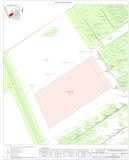 МАТЕРИАЛЫ ПО ОБОСНОВАНИЮ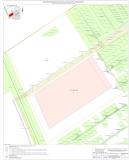 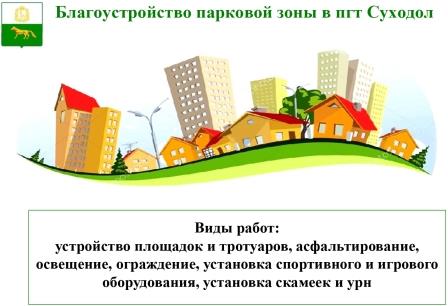 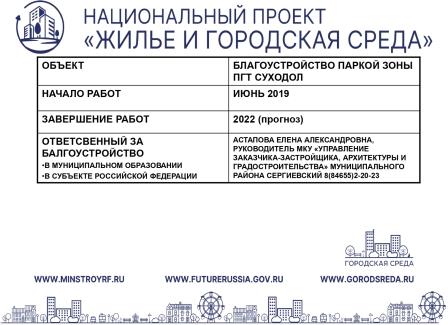 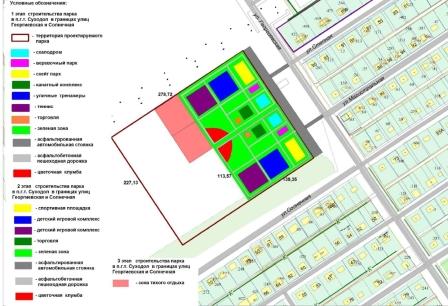 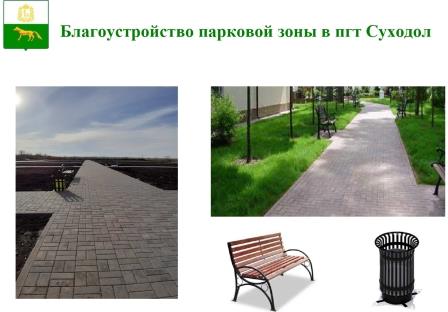 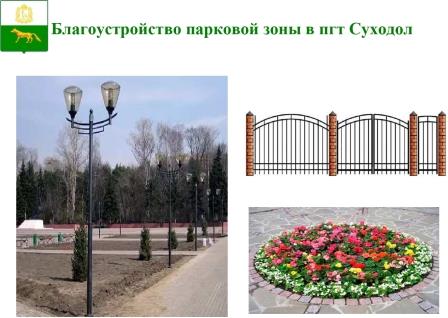 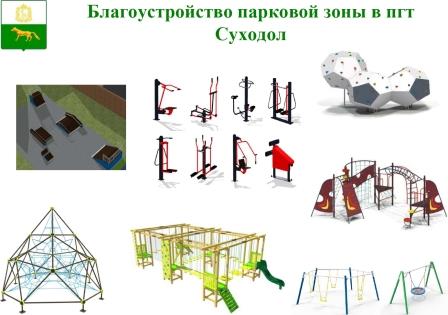 Исходные данныеСписок использованных нормативных правовых актов1. Земельный кодекс Российской Федерации;2. Градостроительный кодекс Российской Федерации;3. Гражданский кодекс Российской Федерации;4. Федеральный закон от 13.07.2015 № 218-ФЗ «О государственной регистрации недвижимости»;5. Постановление Правительства Самарской области от 01.11.2017 № 688 «Об утверждении государственной программы Самарской области «Формирование комфортной городской среды на 2018 - 2024 годы»;6. Правила землепользования и застройки городского поселения Суходол муниципального района Сергиевский Самарской области, утверждённые решением собрания представителей городского поселения Суходол муниципального района Сергиевский Самарской области от  20.12.2013 № 30  (в редакции решения собрания представителей городского поселения Суходол муниципального района Сергиевский Самарской области от 13.12.2017 № 32).Основные недостатки, снижающие готовность защитных сооруженийКоличество баллов, снижающих оценку состояния ЗСПри оценке герметичности убежища и состояния ограждающих конструкций и защитных устройствПри оценке герметичности убежища и состояния ограждающих конструкций и защитных устройствГерметичность убежища не обеспечена, величина эксплуатационного подпора меньше, чем предусмотрено проектом (в этом случае остальные показатели не оцениваются, убежище выставляется для участия в конкурсе только после устранения выявленных неисправностей)убежище выставляется для участия в конкурсе только после устранения выявленных неисправностейВ защитных конструкциях (стенах, перекрытии) имеются проёмы, не предусмотренные проектом.500Не исправны защитные и защитно-герметические ворота, двери, ставни (перекос полотна, неисправность затворов), нет уплотнительной резины.10 (за каждую дверь, ставень)Не исправны противовзрывные устройства (МЗС, УЗС, КИД), установлены не герметично, сопряженные детали не смазаны.10 (за каждое устройство)Гермоклапаны не исправны, закрываются с применением инструмента20 (за каждый ГК)Отсутствует маркировка на воротах, дверях, ставнях и др.5 (за каждое наименование)Помещения убежища влажные, имеют протечки30Планово-предупредительный ремонт сооружения и\или техническое обслуживание не проводится50Примечание: При наличии сборно-разборных нар могут начисляться баллы в количестве 50Примечание: При наличии сборно-разборных нар могут начисляться баллы в количестве 50При оценке состояния инженерно-технического обслуживанияПри оценке состояния инженерно-технического обслуживанияСрок эксплуатации фильтров - поглотителей истёк (свыше 20 лет )60 (за каждый комплект)Фильтровентиляционное оборудование содержится с нарушением правил их эксплуатации.30Отсутствуют отдельные виды оборудования предусмотренные проектом60 (за каждый агрегат)Воздуховоды, трубы имеют коррозию, их окраска не соответствует установленному цвету.15Емкости запасов воды имеют нарушение теплоизоляции10Неисправны унитаз, раковина, писсуар, запорная арматура.20 (за каждый прибор)Оборудование, предназначенное для обеспечения жизнеобеспечения в автономном режиме находится в неисправном состоянии.200Примечание:1. Наличие оборудования, предназначенного для жизнеобеспечения убежища в автономном режиме обязательно (согласно проектной документации);Примечание:1. Наличие оборудования, предназначенного для жизнеобеспечения убежища в автономном режиме обязательно (согласно проектной документации);Отсутствует противопожарное имущество (ручной пенный или углекислотный огнетушитель, ящик с песком, передвижная углекислотная установка).20 (за каждое наименование)В сооружении отсутствуют измерительные приборы (тягонапоромер, психрометр, термометр и др.)10 (за каждый прибор)В сооружении отсутствуют телефонная связь с пунктом управления.50При оценке технической и эксплуатационной документацииПри оценке технической и эксплуатационной документацииВ защитном сооружении отсутствуют:График приведения защитного сооружения в готовность50Паспорт защитного сооружения20журнал содержания и табеля оснащения защитного сооружения10журнал проверки состояния защитного сооружения10правила поведения укрываемых10план внешних и внутренних инженерных сетей с указанием отключающих устройств10 (по каждой из сетей)план защитного сооружения с указание оборудования для сидения, лежания и путей эвакуации10инструкции постам по эксплуатации фильтровентиляционного и другого оборудования10 (по каждой из систем)При оценке готовности личного состава формирований обслуживания защитных сооруженийПри оценке готовности личного состава формирований обслуживания защитных сооруженийФормирования по обслуживанию защитных сооружений созданы с нарушением требований приказа МЧС России от 15.12.2002 г. №583 "Об утверждении и введении в действие Правил эксплуатации защитных сооружений гражданской обороны"100Личный состав недостаточно подготовлен к выполнению мероприятий по приведению защитного сооружения в готовность к приёму укрываемых150Группы (звенья ) по обслуживанию ЗС ГО не в полной мере обеспечены средствами индивидуальной защиты, РХР, специальной обработки, связи, медицинским имуществом и инструментом согласно нормам, установленным приказом МЧС России от 15.12.2002 г. №583 "Об утверждении и введении в действие Правил эксплуатации защитных сооружений гражданской обороны" 100При оценке готовности к заполнению защитных сооружений укрываемыми.При оценке готовности к заполнению защитных сооружений укрываемыми.Подходы к защитным сооружениям не расчищены, входы загромождены.100Ключи хранятся с нарушением установленного порядка. На дверях убежищ нет надписей с указанием мест хранения ключей.300При оценке эффективности использования защитного сооружения для нужд народного хозяйства и обслуживания населения.При оценке эффективности использования защитного сооружения для нужд народного хозяйства и обслуживания населения.Защитное сооружение не используется в соответствии с проектным предназначением в народнохозяйственных целях.500Не выполняются все требования, обеспечивающие пригодность помещений к переводу их в установленное сроки на режим защитного сооружения (материальные ценности хранятся без стеллажей, которые могут быть использованы для сидения и лежания укрываемых, отсутствуют средства механизации для освобождения помещений и др.)100Перечень вопросов, входящих в порядок проверки защитного сооруженияОтмеченные недостаткиКоличество 
баллов снижающие оценку состояния ЗС1. Состояние ограждающих конструкций и защитных устройств, состояние входа:1. Состояние ограждающих конструкций и защитных устройств, состояние входа:1. Состояние ограждающих конструкций и защитных устройств, состояние входа:наличие знака, табличкиналичие клиньев под двериисправность запоровплотность прилегания, плавность ходанумерация дверейстрелки «Откр», «Закр»внешний вид дверей;исправность запоров, плотность прилегания ГД (ЗГД)качество уплотнительной резины, нумерация дверей, внешний видсостояние ограждающих конструкций; -герметичностьналичие протечек в помещенияхсостояние МЗС, УЗС, КИДпроведение планово-предупредительного ремонта2. Документация:2. Документация:2. Документация:паспорт ЗС ГО  с приложением заверенных копий поэтажного плана 
экспликаций помещенийжурнал проверки ЗС ГОсигналы оповещения ГОплан перевода ЗС ГО  на режим по прямому назначениюплан ЗС ГО с указанием всех помещений и находящихся в них оборудованием и 
путей эвакуациипланы внешних и внутренних инженерных сетей с указанием отключающих 
устройствсписок личного состава группы (звена) по обслуживанию ЗС ГОэксплуатационная схема систем вентиляции ЗС ГОэксплуатационная схема водоснабжения и канализации ЗС ГОЭксплуатационная схема электроснабжения ЗС ГОинструкция по технике безопасности при обслуживании оборудованияинструкция по эксплуатации средств индивидуальной защитыинструкция по эксплуатации фильтровентиляционного и другого инженерного оборудованияправила пользования приборамиинструкция по обслуживанию ДЭСинструкция по противопожарной безопасностижурнал регистрации показателей микроклимата и газового состава воздуха в 
ЗС ГОжурнал учёта обращений укрываемых за медицинской помощьюжурнал учёта работы ДЭСжурнал регистрации  демонтажа, ремонта и замены оборудованиясхема эвакуации укрываемыхсписок телефоновПримечание: необходимая документация вывешивается на рабочих местахПримечание: необходимая документация вывешивается на рабочих местахПримечание: необходимая документация вывешивается на рабочих местах3. Связь:3. Связь:3. Связь:наличие и исправность радиоточкиНаличие телефонной точки и исправность телефона4. Обслуживание:4. Обслуживание:4. Обслуживание:список л.с. группы (звена) по обслуживанию ЗС ГО (для каждой смены отдельно);схема размещения постов на плане ЗС ГОобязанности личного состава звеньев (постов)перечень и наличие средств индивидуальной защиты, радиационной и химической разведки для личного составасписок и наличие инструментов согласно норм оснащения5. Фильтровентиляция:5. Фильтровентиляция:5. Фильтровентиляция:Дата изготовителя фильтра-поглотителя (ФП)Наличие ключа гермоклапанарасцветка воздуховодов эксплуатационная схема вентиляцииинструкция по обслуживанию фильтровентиляционного оборудованияинструкция по технике безопасности при обслуживании оборудованияустановка ФП по сопротивлениювнешний вид ФПпроверка работы агрегатов;трубка подпоромераФЯРы (ФЯПы);тягонапорометрнумерация ГК. обозначение «закрыто», «открыто», опломбированиеграфик, время работы ФВО в ручном режимегерметичность по проекту и фактически (мм вод. столба.). График, акт проверки6. Электроснабжение:6. Электроснабжение:6. Электроснабжение:эксплутационная схема электроснабжения ЗС ГОисправность электрооборудованияаварийное освещение7. ДЭС:7. ДЭС:7. ДЭС:эксплутационная схема ДЭСвентиляция приток-вытяжкажурнал учёта запуска и работы ДЭСтеплоизоляция выхлопной трубыкомпенсаторрезервуары запасов топлива, масла, поддоны (заполнение)противопожарный щит, огнетушителищит переключения на аварийное освещениеаккумуляторы и их зарядканаличие инструмента, наушников глушителей и т. д.инструкция по обслуживанию ДЭС и по технике безопасностиПримечание. При наличии другого оборудования, предназначенного для эксплуатации убежища в автономном режиме, оценивать согласно технической документации на это оборудованиеПримечание. При наличии другого оборудования, предназначенного для эксплуатации убежища в автономном режиме, оценивать согласно технической документации на это оборудованиеПримечание. При наличии другого оборудования, предназначенного для эксплуатации убежища в автономном режиме, оценивать согласно технической документации на это оборудование8. Водоснабжение:8. Водоснабжение:8. Водоснабжение:эксплуатационная схема водоснабжениярасцветка трубналичие резервуаров (проточность), их ёмкостьводомерное стеклокраны водораздаточныелюки в баках аварийного запаса водыналичие противопожарного резервуара и насоса подачи воды9. Канализация:9. Канализация:9. Канализация:наличие приборов, смывных бачковналичие фекального насосазадвижка «Лудло»наличие крышки в фекальную ёмкость и отверстийпроверка работы фекального насоса10. Запасный выход:10. Запасный выход:10. Запасный выход:надпись на дверях (ставнях);лестница, скобы;жалюзи, решётки, сетки предохранительные.11. Оголовки:11. Оголовки:11. Оголовки:расчётное удалениезащитные секции УЗС, МЗС их установки;приток-вытяжка на каком удалении приток-вытяжка от ДЭСзащита от атмосферных осадков. 12. Вывод о пригодности и готовности к использованию в качестве защитного сооружения гражданской обороны на особый период:12. Вывод о пригодности и готовности к использованию в качестве защитного сооружения гражданской обороны на особый период:№ п/пОбозначение земельного участкаПлощадь в кв.мСпособ образованияВид разрешённого использования1:ЗУ11351Образование земельных участков из земель или земельных участков, находящихся в государственной или муниципальной собственностиМалоэтажная многоквартирная жилая застройка2:ЗУ21301Образование земельных участков из земель или земельных участков, находящихся в государственной или муниципальной собственностиМалоэтажная многоквартирная жилая застройка3:ЗУ31309Образование земельных участков из земель или земельных участков, находящихся в государственной или муниципальной собственностиМалоэтажная многоквартирная жилая застройка4:ЗУ41631Образование земельных участков из земель или земельных участков, находящихся в государственной или муниципальной собственностиМалоэтажная многоквартирная жилая застройка5:ЗУ51247Образование земельных участков из земель или земельных участков, находящихся в государственной или муниципальной собственностиСоциальное обслуживание, спорт6:ЗУ61717Образование земельных участков из земель или земельных участков, находящихся в государственной или муниципальной собственностиМалоэтажная многоквартирная жилая застройка7:ЗУ71392Образование земельных участков из земель или земельных участков, находящихся в государственной или муниципальной собственностиМалоэтажная многоквартирная жилая застройкаТерриториальная зона «Ж2 Зона застройки малоэтажными жилыми домами» застроенная многоквартирными домами № 4, № 6, № 7, № 9, № 10, № 11 по улице Первомайская в посёлке Сургут сельского поселения Сургут муниципального района Сергиевский Самарской областиТерриториальная зона «Ж2 Зона застройки малоэтажными жилыми домами» застроенная многоквартирными домами № 4, № 6, № 7, № 9, № 10, № 11 по улице Первомайская в посёлке Сургут сельского поселения Сургут муниципального района Сергиевский Самарской областиТерриториальная зона «Ж2 Зона застройки малоэтажными жилыми домами» застроенная многоквартирными домами № 4, № 6, № 7, № 9, № 10, № 11 по улице Первомайская в посёлке Сургут сельского поселения Сургут муниципального района Сергиевский Самарской областиТерриториальная зона «Ж2 Зона застройки малоэтажными жилыми домами» застроенная многоквартирными домами № 4, № 6, № 7, № 9, № 10, № 11 по улице Первомайская в посёлке Сургут сельского поселения Сургут муниципального района Сергиевский Самарской областиТерриториальная зона «Ж2 Зона застройки малоэтажными жилыми домами» застроенная многоквартирными домами № 4, № 6, № 7, № 9, № 10, № 11 по улице Первомайская в посёлке Сургут сельского поселения Сургут муниципального района Сергиевский Самарской областиНазв. точкиКоординатыКоординатыРасстояниеДирекционный уголНазв. точкиXYРасстояниеДирекционный уголт1468167,032245082,6171,3158°25'23"т2468204,372245143,36165,4155°50'11"т3468297,262245280,2355,55145°43'04"т4468251,362245311,5252,5955°20'56"т5468281,262245354,7855,13325°49'53"т6468326,872245323,82117,9855°48'46"т7468393,162245421,4140,4059°57'03"т8468413,392245456,3817,7159°58'27"т9468422,252245471,7115,0359°56'18"т10468429,782245484,7296,69146°39'42"т11468349,002245537,86100,5551°19'37"т12468411,832245616,3641,75320°43'30"т13468444,152245589,9334,5547°58'06"т14468467,282245615,59172,20122°55'50"т15468373,672245760,120,41212°09'08"т16468373,322245759,9017,73140°22'35"т17468359,662245771,213,07165°27'56"т18468356,692245771,986,90231°46'05"т19468352,422245766,5626,89231°49'34"т20468335,802245745,429,99321°30'05"т21468343,622245739,2037,63321°19'59"т22468373,002245715,6939,31231°19'11"т23468348,432245685,0037,61141°19'33"т24468319,072245708,50184,41231°19'29"т25468203,832245564,5348,51326°39'49"т26468244,362245537,8728,57326°39'57"т27468268,232245522,1794,48237°43'59"т28468217,792245442,2854,01327°05'34"т29468263,132245412,9418,39328°49'02"т30468278,862245403,4251,38236°44'12"т31468250,682245360,4634,19236°08'17"т32468231,632245332,078,82146°19'41"т33468224,292245336,968,84237°42'46"т34468219,572245329,499,36147°39'03"т35468211,662245334,508,8457°42'46"т36468216,382245341,9713,18146°34'31"т37468205,382245349,2339,18146°57'32"т38468172,542245370,59112,30238°41'17"т39468114,182245274,6593,49237°42'20"т40468064,232245195,6239,16237°42'22"т41468043,312245162,5286,49327°08'19"т42468115,962245115,5922,74326°50'27"т43468135,002245103,157,59326°50'01"т44468141,352245099,0024,42326°51'47"т45468161,802245085,656,05329°49'56"т1468167,032245082,61Образуемый земельный участок :ЗУ1 площадью 1351 кв.мОбразуемый земельный участок :ЗУ1 площадью 1351 кв.мОбразуемый земельный участок :ЗУ1 площадью 1351 кв.мОбразуемый земельный участок :ЗУ1 площадью 1351 кв.мОбразуемый земельный участок :ЗУ1 площадью 1351 кв.мНазв. точкиКоординатыКоординатыРасстояниеДирекционный уголНазв. точкиXYРасстояниеДирекционный угол1468322,282245326,9428,8156°54'40"2468338,012245351,0847,13145°47'27"3468299,032245377,5828,86237°56'24"4468283,712245353,1246,62325°49'58"1468322,282245326,94Образуемый земельный участок :ЗУ2 площадью 1301 кв.мОбразуемый земельный участок :ЗУ2 площадью 1301 кв.мОбразуемый земельный участок :ЗУ2 площадью 1301 кв.мОбразуемый земельный участок :ЗУ2 площадью 1301 кв.мОбразуемый земельный участок :ЗУ2 площадью 1301 кв.мНазв. точкиКоординатыКоординатыРасстояниеДирекционный уголНазв. точкиXYРасстояниеДирекционный угол5468341,482245356,3228,0256°45'49"6468356,842245379,7646,62146°19'37"7468318,042245405,6127,60236°04'47"8468302,642245382,7146,96325°48'20"5468341,482245356,32Образуемый земельный участок :ЗУ3 площадью 1309 кв.мОбразуемый земельный участок :ЗУ3 площадью 1309 кв.мОбразуемый земельный участок :ЗУ3 площадью 1309 кв.мОбразуемый земельный участок :ЗУ3 площадью 1309 кв.мОбразуемый земельный участок :ЗУ3 площадью 1309 кв.мНазв. точкиКоординатыКоординатыРасстояниеДирекционный уголНазв. точкиXYРасстояниеДирекционный угол9468377,612245409,2417,9757°20'08"10468387,312245424,375,6063°15'07"11468389,832245429,372,2395°24'14"12468389,622245431,592,77126°47'14"13468387,962245433,8134,07146°06'17"14468359,682245452,816,57175°06'48"15468353,132245453,3727,24237°19'09"16468338,422245430,4412,84326°49'02"17468349,172245423,4118,69327°56'33"18468365,012245413,4910,85329°54'52"19468374,402245408,051,555°33'48"20468375,942245408,201,9731°54'46"9468377,612245409,24Образуемый земельный участок :ЗУ4 площадью 1631 кв.мОбразуемый земельный участок :ЗУ4 площадью 1631 кв.мОбразуемый земельный участок :ЗУ4 площадью 1631 кв.мОбразуемый земельный участок :ЗУ4 площадью 1631 кв.мОбразуемый земельный участок :ЗУ4 площадью 1631 кв.мНазв. точкиКоординатыКоординатыРасстояниеДирекционный уголНазв. точкиXYРасстояниеДирекционный угол21468239,962245297,8066,0958°10'26"22468274,812245353,951,40147°33'37"23468273,632245354,7022,35147°38'48"24468254,752245366,667,42236°43'01"т31468250,682245360,4634,20236°08'50"25468231,632245332,0623,61236°07'17"26468218,472245312,4626,01325°41'57"21468239,962245297,80Образуемый земельный участок :ЗУ5 площадью 1247 кв.мОбразуемый земельный участок :ЗУ5 площадью 1247 кв.мОбразуемый земельный участок :ЗУ5 площадью 1247 кв.мОбразуемый земельный участок :ЗУ5 площадью 1247 кв.мОбразуемый земельный участок :ЗУ5 площадью 1247 кв.мНазв. точкиКоординатыКоординатыРасстояниеДирекционный уголНазв. точкиXYРасстояниеДирекционный угол23468273,632245354,7054,8755°56'32"27468304,362245400,1623,11147°41'32"28468284,832245412,5110,87236°40'32"29468278,862245403,4343,97236°44'50"24468254,752245366,6622,35327°38'48"23468273,632245354,70Образуемый земельный участок :ЗУ6 площадью 1717 кв.мОбразуемый земельный участок :ЗУ6 площадью 1717 кв.мОбразуемый земельный участок :ЗУ6 площадью 1717 кв.мОбразуемый земельный участок :ЗУ6 площадью 1717 кв.мОбразуемый земельный участок :ЗУ6 площадью 1717 кв.мНазв. точкиКоординатыКоординатыРасстояниеДирекционный уголНазв. точкиXYРасстояниеДирекционный угол27468304,362245400,161,6434°04'38"30468305,722245401,0836,0353°52'28"31468326,962245430,182,7291°53'42"32468326,872245432,901,91128°50'49"33468325,672245434,398,23143°32'52"34468319,052245439,2829,46146°56'28"35468294,362245455,3518,06235°52'43"36468284,232245440,406,15148°30'31"37468278,992245443,6114,81235°52'12"38468270,682245431,354,09299°15'31"39468272,682245427,782,33296°00'51"40468273,702245425,695,00302°30'54"41468276,392245421,472,46311°42'39"42468278,032245419,637,75323°29'59"43468284,262245415,021,95259°02'12"44468283,892245413,111,12327°27'00"28468284,832245412,5123,11327°41'32"27468304,362245400,16Образуемый земельный участок :ЗУ7 площадью 1392 кв.мОбразуемый земельный участок :ЗУ7 площадью 1392 кв.мОбразуемый земельный участок :ЗУ7 площадью 1392 кв.мОбразуемый земельный участок :ЗУ7 площадью 1392 кв.мОбразуемый земельный участок :ЗУ7 площадью 1392 кв.мНазв. точкиКоординатыКоординатыРасстояниеДирекционный уголНазв. точкиXYРасстояниеДирекционный угол45468332,532245437,362,0448°10'47"46468333,892245438,8826,3357°18'43"47468348,112245461,0445,21146°24'05"48468310,452245486,0630,89236°24'28"49468293,362245460,3342,95326°57'14"50468329,362245436,911,07341°23'42"51468330,372245436,571,127°11'19"52468331,482245436,711,2331°45'34"45468332,532245437,36№ п/пНаименование документаРеквизиты документа1Кадастровый план территории№ 63-00-102/20-304483, филиал Федерального государственного бюджетного учреждения «Федеральная кадастровая палата Федеральной службы государственной регистрации, кадастра и картографии» по Самарской области, 23.04.20202Кадастровый план территории№ 63-00-102/20-317135, филиал Федерального государственного бюджетного учреждения «Федеральная кадастровая палата Федеральной службы государственной регистрации, кадастра и картографии» по Самарской области, 28.04.20203Выписка из Единого государственного реестра недвижимости об объекте недвижимости№ 99/2020/326983561, ФГИС ЕГРН, 29.04.20204Выписка из Единого государственного реестра недвижимости об объекте недвижимости№ 99/2020/326969571, ФГИС ЕГРН, 29.04.20205Выписка из Единого государственного реестра недвижимости об объекте недвижимости№ 99/2020/326989306, ФГИС ЕГРН, 29.04.20206Выписка из Единого государственного реестра недвижимости об объекте недвижимости№ 99/2020/326999847, ФГИС ЕГРН, 29.04.20207Выписка из Единого государственного реестра недвижимости об объекте недвижимости№ 99/2020/326987242, ФГИС ЕГРН, 29.04.20208Выписка из Единого государственного реестра недвижимости об объекте недвижимости№ 99/2020/326972013, ФГИС ЕГРН, 29.04.20209Карта градостроительного зонирования сельского поселения Сургут муниципального района Сергиевский Самарской областиГУП институт «ТеррНИИгражданпроект», 2011 г. М 1:10000№ п/пОбозначение земельного участкаПлощадь в кв.мСпособ образованияВид разрешённого использования1:ЗУ13283Образование земельных участков из земель или земельных участков, находящихся в государственной или муниципальной собственностиСреднеэтажная жилая застройка2:ЗУ25043Образование земельных участков из земель или земельных участков, находящихся в государственной или муниципальной собственностиСреднеэтажная жилая застройкаТерриториальная зона «Ж3 Зона застройки среднеэтажными жилыми домами» застроенная многоквартирными домами № 20, № 22 по улице Суслова в посёлке городского типа Суходол городского поселения Суходол муниципального района Сергиевский Самарской областиТерриториальная зона «Ж3 Зона застройки среднеэтажными жилыми домами» застроенная многоквартирными домами № 20, № 22 по улице Суслова в посёлке городского типа Суходол городского поселения Суходол муниципального района Сергиевский Самарской областиТерриториальная зона «Ж3 Зона застройки среднеэтажными жилыми домами» застроенная многоквартирными домами № 20, № 22 по улице Суслова в посёлке городского типа Суходол городского поселения Суходол муниципального района Сергиевский Самарской областиТерриториальная зона «Ж3 Зона застройки среднеэтажными жилыми домами» застроенная многоквартирными домами № 20, № 22 по улице Суслова в посёлке городского типа Суходол городского поселения Суходол муниципального района Сергиевский Самарской областиТерриториальная зона «Ж3 Зона застройки среднеэтажными жилыми домами» застроенная многоквартирными домами № 20, № 22 по улице Суслова в посёлке городского типа Суходол городского поселения Суходол муниципального района Сергиевский Самарской областиНазв. точкиКоординатыКоординатыРасстояниеДирекционный уголНазв. точкиXYРасстояниеДирекционный уголт1466105,332246673,877,5156°21'08"т2466109,492246680,12152,2956°21'44"т3466193,852246806,91154,67146°43'30"т4466064,542246891,77148,90236°48'49"т5465983,042246767,1613,05236°49'17"т6465975,902246756,24153,42327°31'38"т1466105,332246673,87Образуемый земельный участок :ЗУ1 площадью 3283 кв.мОбразуемый земельный участок :ЗУ1 площадью 3283 кв.мОбразуемый земельный участок :ЗУ1 площадью 3283 кв.мОбразуемый земельный участок :ЗУ1 площадью 3283 кв.мОбразуемый земельный участок :ЗУ1 площадью 3283 кв.мНазв. точкиКоординатыКоординатыРасстояниеДирекционный уголНазв. точкиXYРасстояниеДирекционный угол1466126,182246705,2133,2756°21'45"2466144,612246732,9179,16146°30'02"3466078,602246776,602,09238°31'06"4466077,512246774,8220,95146°36'21"5466060,022246786,3531,14236°28'24"6466042,822246760,3999,97326°29'51"1466126,182246705,21Образуемый земельный участок :ЗУ2 площадью 5043 кв.мОбразуемый земельный участок :ЗУ2 площадью 5043 кв.мОбразуемый земельный участок :ЗУ2 площадью 5043 кв.мОбразуемый земельный участок :ЗУ2 площадью 5043 кв.мОбразуемый земельный участок :ЗУ2 площадью 5043 кв.мНазв. точкиКоординатыКоординатыРасстояниеДирекционный уголНазв. точкиXYРасстояниеДирекционный угол4466077,512246774,822,0958°31'06"3466078,602246776,6075,6558°24'32"7466118,232246841,048,57147°46'30"8466110,982246845,6121,60133°13'04"9466096,192246861,353,05134°44'05"10466094,042246863,5215,92146°03'38"11466080,832246872,41116,87236°25'17"12466016,192246775,0430,29326°24'16"13466041,422246758,282,5356°26'08"6466042,822246760,3931,1456°28'24"5466060,022246786,3520,95326°36'21"4466077,512246774,8214466038,652246769,200,2590°00'00"15466038,652246769,450,25177°42'34"16466038,402246769,460,25270°00'00"17466038,402246769,210,25357°42'34"14466038,652246769,20№ п/пНаименование документаРеквизиты документа1Кадастровый план территории№ 63-00-102/20-304484, филиал Федерального государственного бюджетного учреждения «Федеральная кадастровая палата Федеральной службы государственной регистрации, кадастра и картографии» по Самарской области, 23.04.20202Выписка из Единого государственного реестра недвижимости об объекте недвижимости№ 99/2020/326977335, ФГИС ЕГРН, 29.04.20203Выписка из Единого государственного реестра недвижимости об объекте недвижимости№ 99/2020/326982641, ФГИС ЕГРН, 29.04.20204Карта градостроительного зонирования городского поселения Суходол муниципального района Сергиевский Самарской областиГУП институт «ТеррНИИгражданпроект», 2011 г. М 1:10000№ п/пОбозначение земельного участкаПлощадь в кв.мСпособ образованияВид разрешённого использования1:ЗУ188963Образование земельного участка  путём перераспределения земель и земельного участка с кадастровым номером 63:31:1102001:2080, находящихся в государственной или муниципальной собственности, между собойКультурное развитиеТерриториальная зона «Ж8 Зона комплексной застройки» в границах улиц Георгиевская и Солнечная посёлка городского типа Суходол городского поселения Суходол муниципального района Сергиевский Самарской области в кадастровом квартале 63:31:1102001Территориальная зона «Ж8 Зона комплексной застройки» в границах улиц Георгиевская и Солнечная посёлка городского типа Суходол городского поселения Суходол муниципального района Сергиевский Самарской области в кадастровом квартале 63:31:1102001Территориальная зона «Ж8 Зона комплексной застройки» в границах улиц Георгиевская и Солнечная посёлка городского типа Суходол городского поселения Суходол муниципального района Сергиевский Самарской области в кадастровом квартале 63:31:1102001Территориальная зона «Ж8 Зона комплексной застройки» в границах улиц Георгиевская и Солнечная посёлка городского типа Суходол городского поселения Суходол муниципального района Сергиевский Самарской области в кадастровом квартале 63:31:1102001Территориальная зона «Ж8 Зона комплексной застройки» в границах улиц Георгиевская и Солнечная посёлка городского типа Суходол городского поселения Суходол муниципального района Сергиевский Самарской области в кадастровом квартале 63:31:1102001Назв. точкиКоординатыКоординатыРасстояниеДирекционный уголНазв. точкиXYРасстояниеДирекционный уголт1466369,612244106,28423,9456°23'52"т2466604,232244459,38574,78146°05'13"т3466127,232244780,07526,55236°29'09"т4465836,502244341,06582,52336°13'53"т1466369,612244106,28Образуемый земельный участок :ЗУ1 площадью 88963 кв.мОбразуемый земельный участок :ЗУ1 площадью 88963 кв.мОбразуемый земельный участок :ЗУ1 площадью 88963 кв.мОбразуемый земельный участок :ЗУ1 площадью 88963 кв.мОбразуемый земельный участок :ЗУ1 площадью 88963 кв.мНазв. точкиКоординатыКоординатыРасстояниеДирекционный уголНазв. точкиXYРасстояниеДирекционный угол1466115,232244260,01368,1256°34'42"2466317,992244567,2630,2256°58'40"3466334,462244592,60212,10146°22'30"4466157,852244710,0529,96236°55'50"5466141,502244684,94407,09236°18'15"6465915,652244346,24217,41336°37'58"1466115,232244260,01№ п/пНаименование документаРеквизиты документа1Кадастровый план территории№ 63-00-102/20-328801, филиал Федерального государственного бюджетного учреждения «Федеральная кадастровая палата Федеральной службы государственной регистрации, кадастра и картографии» по Самарской области, 06.05.20202Выписка из Единого государственного реестра недвижимости об объекте недвижимости№ 99/2020/326078747, ФГИС ЕГРН, 23.04.20203Проект межевания территории, утверждённый постановлением Администрации городского поселения Суходол муниципального района Сергиевский Самарской области от 23.10.2019 № 40 «Об утверждении проекта межевания территории объекта «Проект межевания территории в границах территориальной зоны «Ж8 Зона комплексной застройки» по адресу: Самарская обл., Сергиевский р-н, п.г.т. Суходол, в границах улиц Георгиевская и Солнечная» в отношении территории, находящейся в границах городского поседения Суходол муниципального района Сергиевский Самарской области, в кадастровом квартале 63:31:1102001»№ 40, Администрация городского поселения Суходол муниципального района Сергиевский Самарской области, 23.10.20194Карта градостроительного зонирования городского поселения Суходол муниципального района Сергиевский Самарской областиГУП институт «ТеррНИИгражданпроект», 2011 г. М 1:100005ПрезентацияМуниципальное казённое учреждение «Управление заказчика-застройщика, архитектуры и градостроительства» муниципального района Сергиевский, 08.04.2019Соучредители:- Собрание представителей муниципального района Сергиевский Самарской области;- Администрации городского, сельских поселений муниципального района Сергиевский Самарской области.Газета изготовлена в администрации муниципального района Сергиевский Самарской области: 446540, Самарская область, Сергиевский район, с. Сергиевск, ул. Ленина, 22.Тел: (84655) 2-15-35Гл. редактор: А.В. Шишкина«Сергиевский вестник»Номер подписан в печать 13.05.2020 г.в 09:00, по графику - в 09:00.Тираж 18 экз.Адрес редакции и издателя: с. Сергиевск,ул. Ленина, 22.«Бесплатно»